О признании утратившим силу решения Собрания депутатов Чукальского сельского поселения Шемуршинского района Чувашской Республики от 17.12.2020 года № 3 «О заключении Соглашения о передаче  полномочий КСО  Чукальского сельского поселения Шемуршинского района Чувашской Республики»      На основании  Федерального закона от 07 февраля 2011 г. № 6-ФЗ «Об общих принципах организации и деятельности контрольно-счетных органов субъектов Российской Федерации и муниципальных образований», решения Шемуршинского районного Собрания депутатов от 28 сентября 2021 г. № 9.1  «О передаче Контрольно-счетной палате Чувашской Республики полномочий по осуществлению внешнего муниципального финансового контроля в Шемуршинском районе Чувашской Республики» Собрание депутатов Чукальского сельского поселения решило:Признать утратившим силу решение Собрания депутатов Чукальского сельского поселения от 17 декабря 2020 года № 3 « О заключении Соглашения о передаче полномочий КСО Чукальского сельского поселения Шемуршинского района Чувашской Республики».2. Настоящее решение вступает в силу со дня подписания.Председатель Собрания депутатовЧукальского сельского поселения   Шемуршинского района                                                                          Е.Н.Малеева    Глава Чукальского сельского    поселения Шемуршинского района                                                   Г.П.Чугунов  ЧЁВАШ РЕСПУБЛИКИШЁМЁРШЁ РАЙОН,ЧУВАШСКАЯ РЕСПУБЛИКА ШЕМУРШИНСКИЙ РАЙОН ЧУКАЛ ЯЛ ПОСЕЛЕНИЙ,Н ДЕПУТАТСЕН ПУХЁВ, ЙЫШЁНУ «15»  юпа  2021 ҫ.  № 3                    Чукал ял.СОБРАНИЕ ДЕПУТАТОВ ЧУКАЛЬСКОГО СЕЛЬСКОГО  ПОСЕЛЕНИЯ                      РЕШЕНИЕ           «15» октября 2021 г.  № 3           деревня Русские Чукалы 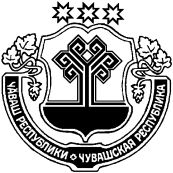 